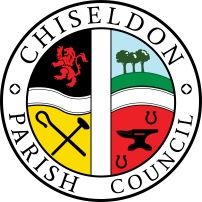 Contact details:Clerk – 01793 740744 clerk@chiseldon-pc.gov.ukEnvironment, General Purpose and Amenities Committeemeeting at the Old Chapel, Butts Road, Monday 15th October at 7.30pmAGENDA     Next meeting: Monday 19th November 2018 at 7.30pm in The Old Chapel, off Butts RoadSigned: C Wilkinson (Clerk)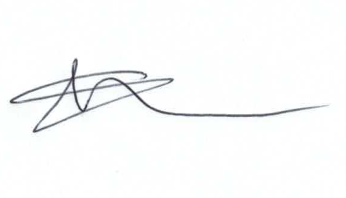 Additional InformationHedges cut back at Draycot Foliat layby and at bus stop by SBC.Asked SBC Highways to check on obstruction of view on Draycott Road for residents turning out of The Crescent.                                   1.Attendances and apologies for absence2.      Declarations of interest3.Public recess4.Approval of minutes of meeting held 17th September5.6.Matters arising not on the agenda      Action points7.8.9.10.11.12.13.14.15.16.17.18.19.20.21.      PARISHING PROGRESSNo items to discuss    VILLAGE APPEARANCEALLOTMENTS – Note – resident has complained about smoke from bonfires. TREES. Council still needs a list of all trees owned by the PC for maintenance purposes and all trees with TPO’s attached.DRAYCOTT FOLIAT PARKING. Need to chase Ward Cllrs for SBC sweeping the parking area. Hedges have been cut back.NEW ROAD HEDGE.  Requires further cutting at Coronation Gate.   Hedge near Pats needs cutting on inside edge at resident’s boundaries. Clerk to contact resident’s ref access. Suggestion to have the bramble area completely cut down to avoid this issue each year. CPC response to North Wessex Downs AONB 5 year management plan review. MUST VOTE ON REPLY TONIGHTRAILINGS AT CORONATION GATE.  Vote for expenditure to purchase paint, and request probation team de-rust these railings and re-paint them.     BUILDING & AMENITY PRIORITESTENNIS  CLUBTennis Club representative to update CommitteePAVILIONVote on installation of 2 heaters with timers.  KT Electrical have quoted £429.30 plus VATCAR PARKPlan for Rec carpark improvements. Vote to be held tonight on approving work.CVPA¼ inspection done Fri 5th October – waiting for report.Black matting by seesaw has dipped. Cllr Walton to report on whether Tithegrove or Probation team could level back out. (Note £3.5K in budget for 2019/20 for flooring repairs)CEMETERIESNo issues       COMMUNITY PRIORITIESFOOTBALL MATTERSClub representative to update Committee.SOFTBALL PITCH HIRECommittee to review increasing pitch hire costs. Currently £20 per league game. No practice charges. VULNERABLE PEOPLE AND BIOSANY OTHER BUSINESS(Note, items in AOB cannot be voted on)9